Deepawali celebrations at Embassy Residence…………	Indian Embassy Ladies organized a Diwali function on 10 November, 2015 at the Embassy Residence in Ashgabat with the participation of Spouses of Heads of Missions and local women from different walks of life.     A rich cultural extravaganza, diverse food, Indian music, Mehendi, Rangoli and Indian Sari were showcased at the event.  The participants enthusiastically participated and enjoyed Diwali by lighting lamps and a variety of Indian delicacies served on the occasion of Deepawali.   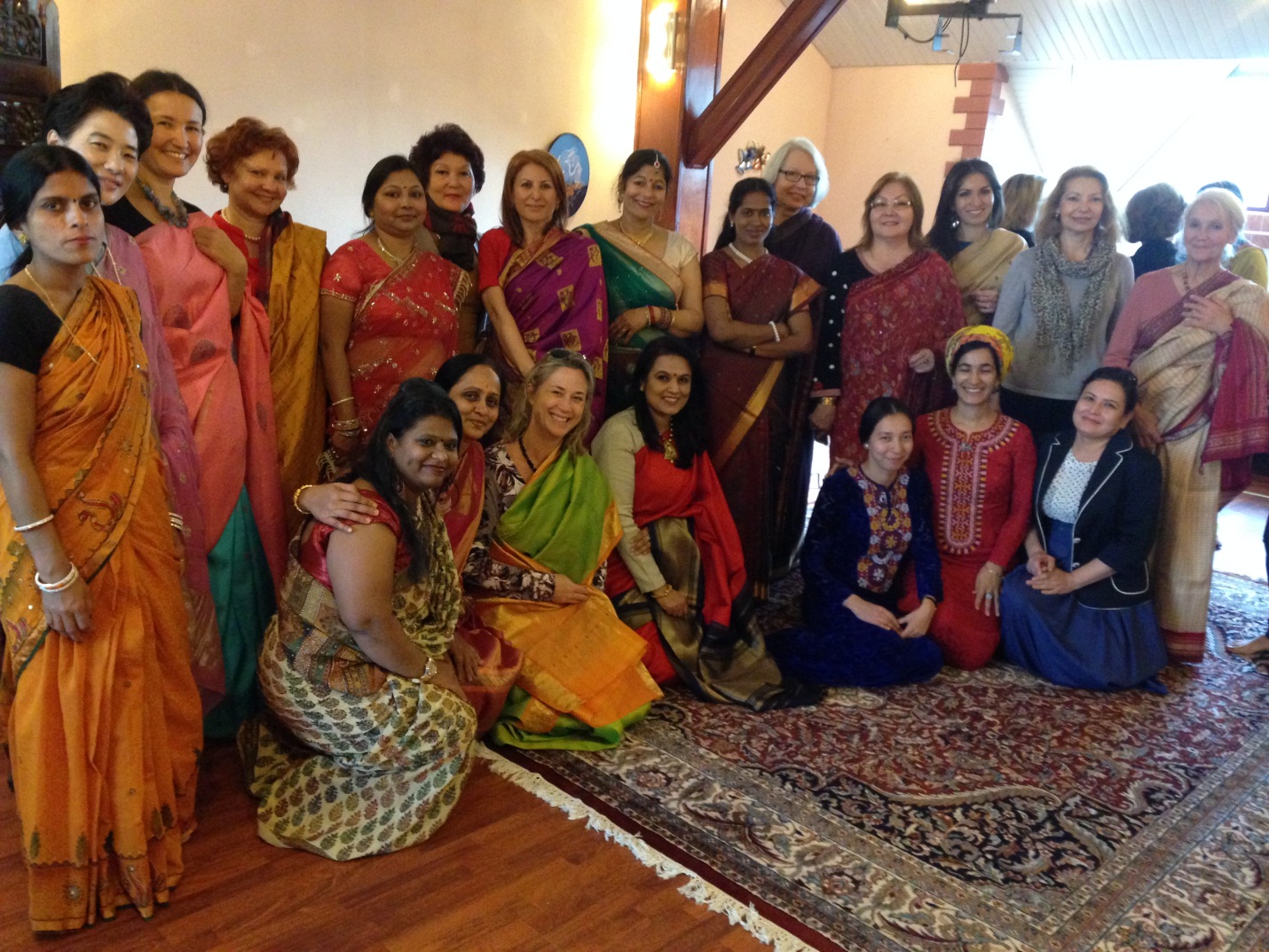 Celebrating Deepawali at Embassy Residence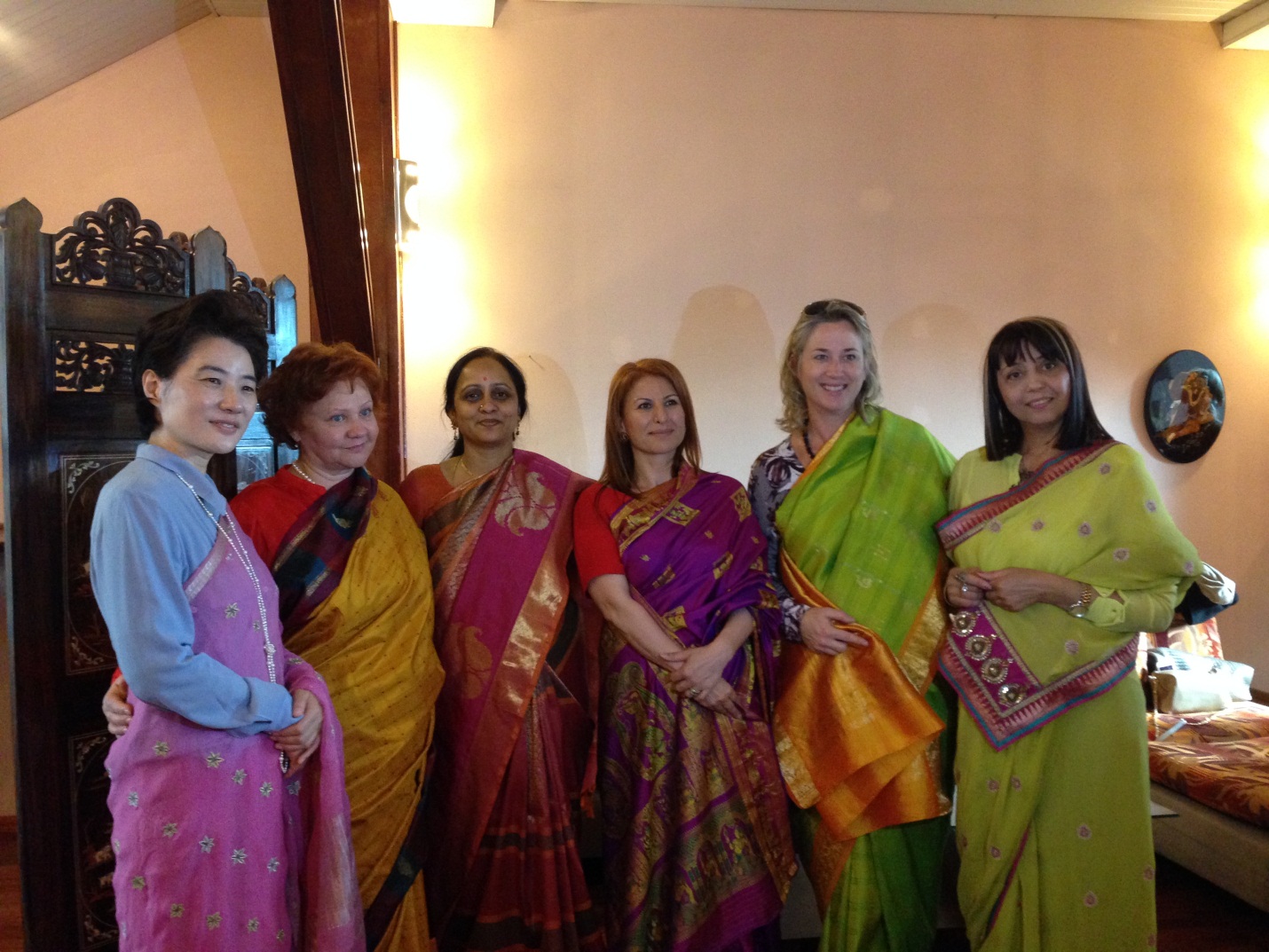 Spouses of HOMs resident in Ashgabat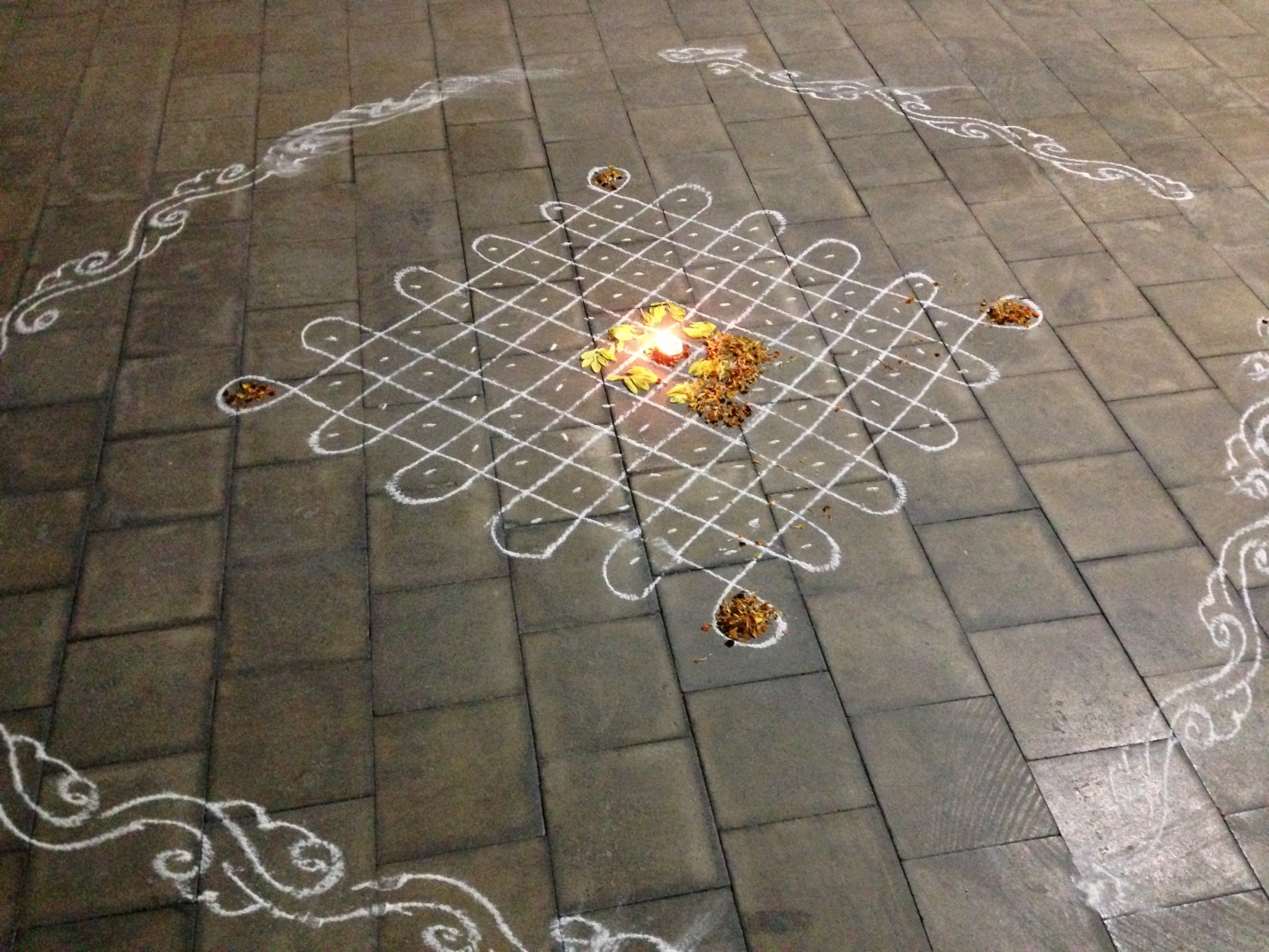 Rangoli at Embassy Residence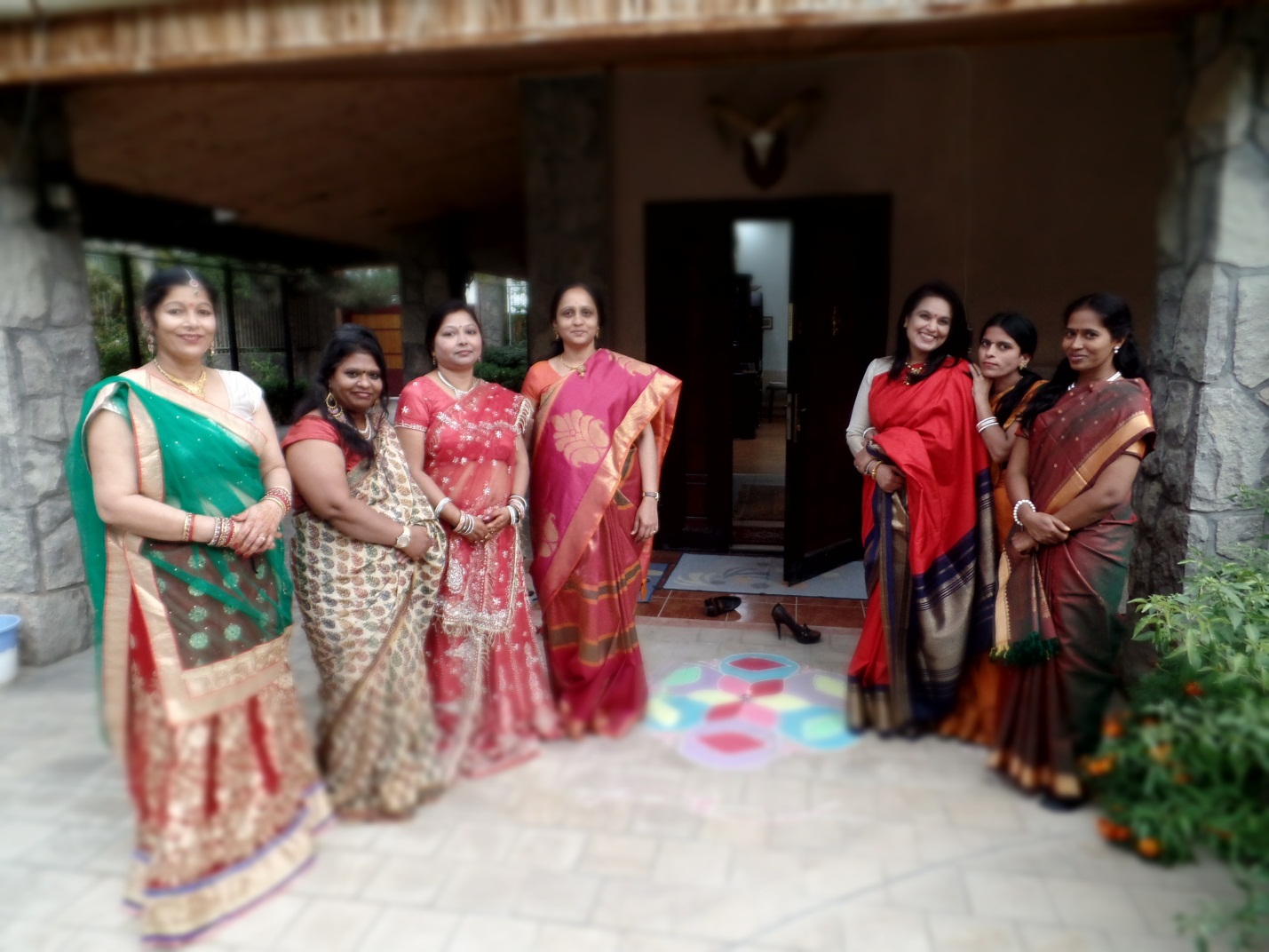 Celebrating Deepawali at Embassy Residence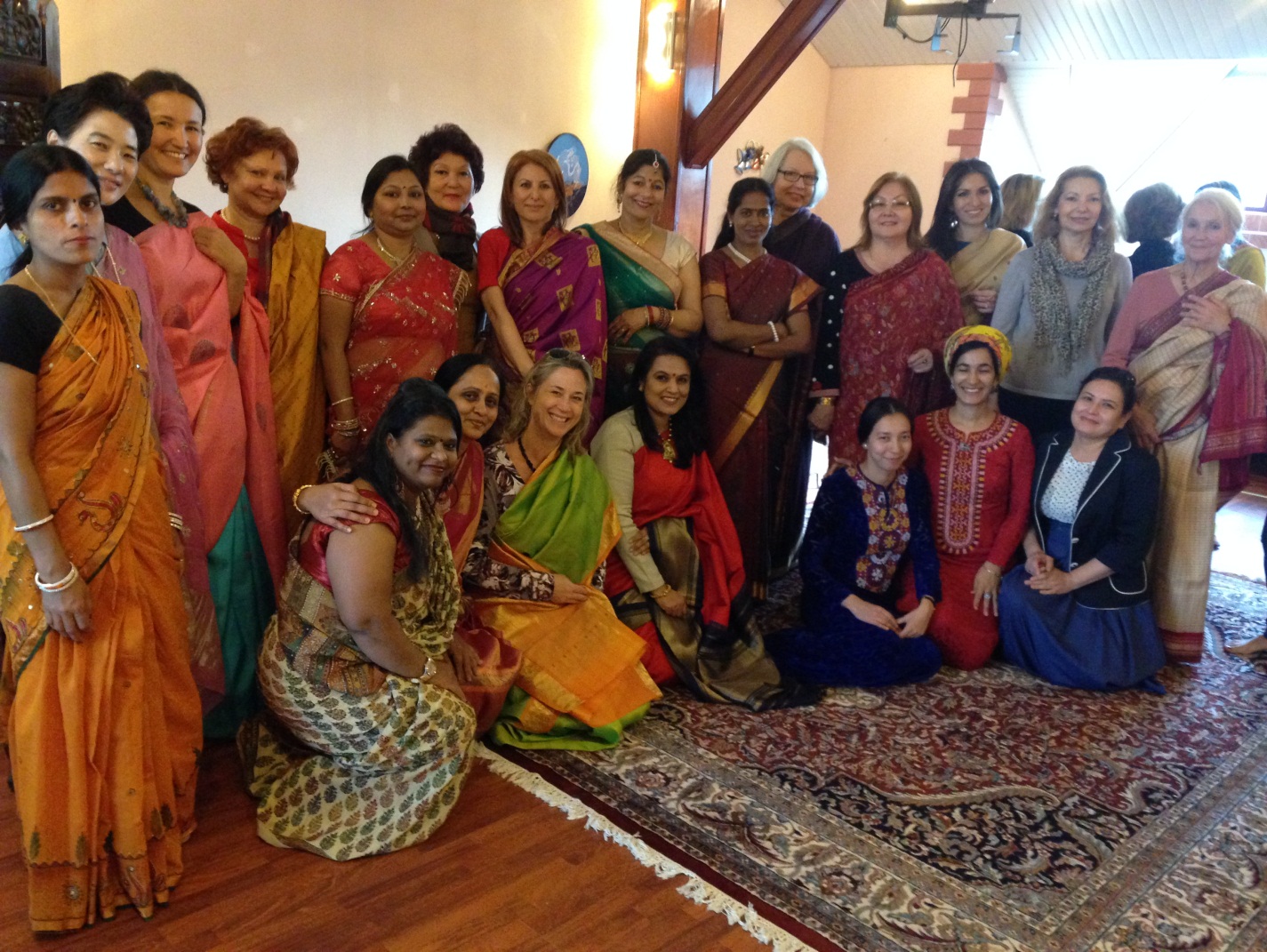 